Publicado en Sant Boi de Llobregat, Barcelona el 08/05/2018 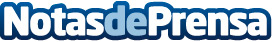 Anytime Fitness gana músculo en BarcelonaEl líder del fitness mundial inaugura hoy en el municipio barcelonés de Sant Boi de Llobregat un nuevo club de 495 metros cuadrados, divididos en dos plantas, que permanecerá abierto las 24 horas del día. Con este gimnasio, que será el tercero que el franquiciado Razvan Daraban ponga en marcha en Barcelona, la enseña consolida su presencia en Cataluña, donde ya cuenta con 28 locales operativosDatos de contacto:Natalia López-MarotoDIRCOM630636221Nota de prensa publicada en: https://www.notasdeprensa.es/anytime-fitness-gana-musculo-en-barcelona_1 Categorias: Nacional Franquicias Cataluña Emprendedores Otros deportes Recursos humanos Fitness http://www.notasdeprensa.es